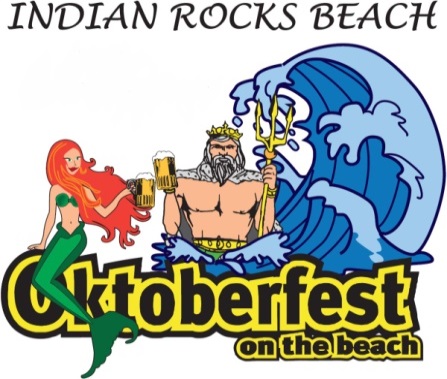 Oktoberfest on the Beach 2018 Silent Auction AgreementPlease submit this form by SEPTEMBER 1, 2018 for inclusion in printed material.AUCTION ITEM DESCRIPTION:  Please provide details such as brand, color, size, etc.  Any promotional materials or photos are appreciated.Item Value:  DONOR INFORMATIONName/Company:   Website address:   Contact Name:   Address:   Phone:  	Email:   All proceeds benefit the Indian Rocks Beach Community.  Thank you for your support of IRB Action 2000, Inc.  For questions, or to drop off your auction items, please contact Laurie Oates, 727-423-2015, rvplaurie@gmail.com. Visit our website www.oktoberfestonthebeach.com   Follow us on Facebook,  OktoberfestonthebeachSilent Auction Use OnlyAction 2000, Inc. is a non-profit, tax-exempt, publicly supported organization under Section501(c)(3) of the IRS Code, and is incorporated and registered in Florida.  All donations are tax deductible to the extent allowed by law.  The official registration and financial information of the organization may be obtained from the Florida Department of State Division of Corporations by visiting www.sunbiz.org or calling (850) 245-6052.  Registration does not imply endorsement.  	Form 6-12aDate form received:  Item solicitor:  Item to be delivered/picked up by:  Date:  Item location:  Display needs: